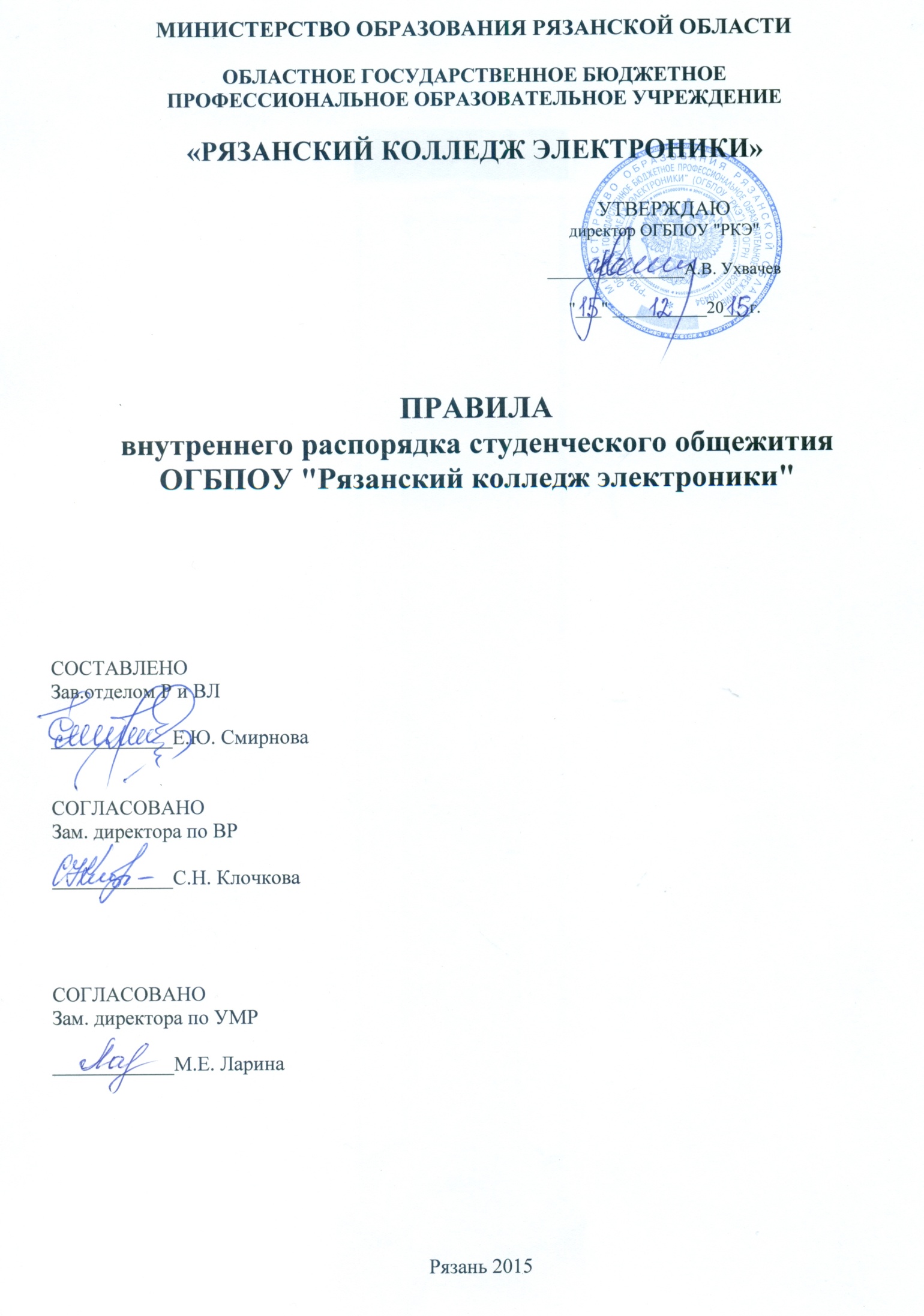 1. Общие положения.Правила внутреннего распорядка студенческого общежития (далее – настоящие  Правила) разработаны на основании действующего жилищного законодательства и нормативных актов Российской Федерации и являются локальным нормативным актом, выполнение которого обязательно для всех проживающих в студенческом общежитии областного государственного бюджетного профессионального образовательного учреждения «Рязанский колледж электроники» (далее - общежитие).Жилые помещения в общежитии закреплены за областным государственным бюджетным профессиональным образовательным учреждением "Рязанский колледж электроники" (далее – колледж) и предназначены для временного проживания иногородних студентов, обучающихся по очной форме обучения, студентов заочной формы обучения на период прохождения экзаменационной сессии, а также, в порядке исключения, преподавателей и сотрудников колледжа.Проживающие в жилых помещениях колледжа должны быть ознакомлены с настоящими Правилами и выполнять их в полном объеме.Жилые помещения колледжа не предоставляются на очередной учебный год студентам:допустившим неудовлетворительное санитарное состояние комнаты в предыдущем учебном году;допустившим утерю предоставленного инвентаря и не возместившим убытки;имеющим дисциплинарные взыскания за нарушение настоящих Правил;допустившим проживание посторонних лиц в своей комнате.2. Порядок предоставления помещений и вселения в общежитие.Вселение обучающихся производится на основании приказа директора колледжа о вселении в общежитие, их личных заявлений.Вселение в общежитие производится комендантом общежития на основании приказа на вселение, при предъявлении паспорта и справки о состоянии здоровья вселяемого (Ф № 086-у).При вселении в общежитие обучающиеся должны быть ознакомлены с настоящими Правилами, положением о студенческом общежитии и пройти соответствующий инструктаж по технике безопасности при эксплуатации электробытовых приборов, бытовой радиоаппаратуры и газового оборудования, ознакомиться с установленным порядком пользования личными электробытовыми приборами и порядком освобождения мест в общежитии. Инструктаж проводится комендантом общежития.Размер оплаты за проживание в общежитии устанавливается в соответствии с законодательством Российской Федерации и с учетом дополнительных платных услуг. Взимание платы за проживание в студенческом общежитии осуществляется в бухгалтерии колледжа с использованием контрольно-кассовой техники и выдачей кассового чека (квитанции) после произведенной оплаты.Плата за проживание в общежитии взимается с обучающихся за все время их проживания и период зимних каникул. В связи с выездом обучающихся из общежития в летний каникулярный период плата за пользование жилым помещением не взимается. При наличии соответствующих оснований, предусмотренных п. 3.1. настоящих Правил, обучающийся обязан освободить занимаемое место (жилое помещение) в общежитии, сдав коменданту общежития по обходному листу данное место (жилое помещение) в чистом виде и весь полученный инвентарь в исправном состоянии.Обучающиеся, находящиеся в академическом отпуске, обязаны освободить занимаемые в общежитии места.3. Порядок выселения из общежития.3.1.	Выселение проживающих из общежития производится на основании приказа директора колледжа в случаях:отчисления обучающихся из колледжа до окончания срока обучения;при отчислении обучающихся из колледжа по окончании срока обучения;по личному заявлению проживающих;на период летних каникул для проведения текущего ремонта и обслуживания систем жизнеобеспечения;при нарушениях настоящих Правил.4. Порядок прохода в общежитие.Проход в общежитие разрешен не ранее 7.00 часов и не позже 23.00 часов. Вход в жилые помещения Колледжа осуществляется только по студенческим билетам или по пропускам. На вахте общежития должен быть полный список проживающих с указанием номера комнаты.Родственники проживающих в общежитии и приглашенные лица могут находиться в общежитии в установленный п.4.1 период времени.Ответственность за своевременный уход не проживающих в общежитии лиц и соблюдение ими настоящих Правил несет приглашающий.Вынос и внос крупногабаритных вещей из общежития допускается только после согласования и разрешения коменданта общежития.Лицам, выселенным за нарушение настоящих Правил из жилых помещений колледжа, проход в жилые помещения колледжа запрещен.Работник вахты вправе ограничить допуск в жилые помещения посторонних лиц в случае опасения, что нахождение их в здании может привести к нарушению порядка, прав проживающих и работников общежития.Время посещения может быть ограничено администрацией Колледжа в случае массового заболевания, обострения криминогенной обстановки и другим причинам.5. Права проживающих в общежитии.5.1.	Проживающие в студенческом общежитии имеют право:проживать в  закрепленной за ними жилой комнате при условии выполнения условий настоящих Правил и договора; пользоваться помещениями для самостоятельных занятий и помещениями культурно-бытового назначения, оборудованием, инвентарем колледжа, а также коммунально-бытовыми услугами;обращаться к коменданту общежития с просьбами о своевременном ремонте, замене оборудования и инвентаря, вышедшего из строя не по их вине;в случае необходимости ставить вопрос перед администрацией колледжа о переселении из одного жилого помещения в другое;пользоваться бытовой техникой и электропотребляющей аппаратурой и приборами с соблюдением правил техники безопасности и правил пожарной безопасностиучаствовать через студенческий совет колледжа в решении вопросов совершенствования жилищно-бытового обеспечения проживающих, организации воспитательной работы и досуга, оборудования и оформления жилых помещений и комнат для самостоятельной работы;знакомиться с нормативными актами администрации Колледжа;для улучшения жилищных условий, с разрешения администрации колледжа, проводить косметический ремонт занимаемой комнаты;принимать гостей только в разрешенное время с 9.00 до 23.00 часов с обязательным для гостей предъявлением на вахте колледжа документа удостоверяющего личность (паспорта).6. Обязанности проживающих в общежитии.6.1.	Проживающие в студенческом общежитии обязаны:выполнять условия заключенного с администрацией колледжа договора;выполнять приказы и распоряжения администрации колледжа, коменданта общежития и воспитателей общежития;своевременно вносить плату в установленных  размерах – до десятого числа следующего за истекшим месяца; во время пользования помещениями общежития соблюдать тишину и не создавать препятствий другим проживающим в пользовании этими помещениями;строго соблюдать настоящие Правила, правила техники безопасности и правила пожарной безопасности;с разрешения коменданта общежития эксплуатировать в жилых комнатах личную бытовую технику и электропотребляющие приборы и аппаратуру мощностью не более 0,5кВт;строго соблюдать инструкции по пользованию бытовой техникой и электропотребляющей аппаратурой и приборами;бережно относиться к помещениям, оборудованию и инвентарю;экономно расходовать электроэнергию, газ и воду;соблюдать  чистоту и порядок в жилых помещениях и местах общего пользования; производить уборку в своих жилых комнатах ежедневно, а на кухне, душевой и в умывальных комнатах – по установленному графику дежурств;производить вынос бытовых отходов из жилых комнат ежедневно, а из кухни – два раза в день (в 15-00 часов и 21-00 час);с 22–00 часов и до 7–00 часов соблюдать тишину, уменьшать громкость телевизоров,  радиоприемников, магнитофонов и других громкоговорящих устройств до слышимости в пределах комнаты;не допускать конфликтных ситуаций, выполнять требования общепринятых морально-этических норм поведения и поддерживать атмосферу доброжелательности, сотрудничества и взаимного уважения;предъявлять документы, удостоверяющие личность, по требованию работников охраны, коменданта, воспитателя и др.если несовершеннолетний проживающий ночует вне общежития, он обязан об этом заранее сообщить администрации колледжа (коменданту, воспитателю или др.) в виде письменного аргументированного заявления;при уходе из комнаты последним закрыть все окна и двери, выключить все электроприборы и освещение;обеспечить своевременный уход и нести ответственность за приглашенного гостя (постороннего) во время его пребывания в жилых помещениях колледжа, за соблюдение им правил внутреннего распорядка, а также за его своевременный уход;в случае необходимости по первому требованию являться к представителю администрации колледжа (коменданта и др.);информировать администрацию колледжа (коменданта, воспитателя или др.) о неудовлетворительном самочувствии для принятия мер, предупреждающих распространение инфекционных заболеваний;возмещать причиненный материальный ущерб в соответствии с действующим законодательством и договором; обеспечить возможность осмотра жилой комнаты комендантом общежития  и представителями администрации колледжа с целью контроля за соблюдением настоящих Правил, проверки сохранности  имущества,  проведения  профилактических  и  других видов работ;знать пути эвакуации при чрезвычайных обстоятельствах.7. Проживающим в общежитии запрещается:самовольно переселяться из одной комнаты в другую, выезжать из общежития на частные квартиры без уведомления коменданта общежития;самовольно переносить инвентарь из одной комнаты в другую;использовать неисправные и самодельные электроприборы или самовольно производить переделку электропроводки и ремонт электросети;самовольно проводить какие-либо коммуникации (компьютерные, телефонные, телевизионные и т.п.) в коридорах, комнатах, на фасадах здания колледжа;устанавливать антенны на окна, фасады здания и крышу;самовольно заменять дверные замки либо врезать дополнительные;самовольно вскрывать двери в комнатах в случае неисправности замка или отсутствия ключа;самовольно открывать ключами чужие комнаты и (или) заходить в них в отсутствие проживающих в них лиц; наклеивать на стены жилой комнаты и в местах общего пользования, кроме специально отведенных для  этой  цели  мест, объявлений, расписания и т.д.;выбрасывать из окон комнат бытовой мусор, отходы пищи и т.п.;эксплуатировать в помещениях общежития энергоемкую технику, в том числе электрические чайники, электронагревательные приборы, утюги, микроволновые печи и пр.; незаконно проводить посторонних лиц в общежитие и (или) оставлять  их  на  ночь;  предоставлять  жилую  площадь для проживания другим лицам, в том числе проживающим в других комнатах общежития;содержать в комнате животных (насекомых, рептилий, рыбок, птиц и т.д.);вешать одежду на дверь шкафа;с 23.00 до 7.00 находиться не в своей комнате;курить в помещениях общежития, играть в азартные игры;употреблять, хранить и продавать спиртные напитки и напитки, изготавливаемые на их основе, наркотические и токсические вещества в помещениях общежития и на прилегающей к нему территории, появляться в состоянии алкогольного, токсического и наркотического опьянения;хранить взрывчатые, химически опасные веществ и носить различного вида оружия (даже при наличии разрешения соответствующих органов), а также легковоспламеняющиеся жидкости;использование в жилом помещении источников открытого огня;принимать участие в противоправных действиях;грубить и оскорблять обслуживающий персонал, выражаться нецензурной бранью;появляться в общежитии в состоянии или виде, оскорбляющем достоинство проживающих;хранение в комнате громоздких вещей, мешающих другим проживающим пользоваться выделенным помещением.8. Ответственность за нарушение настоящих Правил.Руководством колледжа за нарушение проживающими настоящих Правил по представлению коменданта общежития и представителей администрации колледжа могут быть применены меры общественного и дисциплинарного воздействия в соответствии с действующим законодательством Российской Федерации, уставом колледжа и правилами внутреннего распорядка общежития. За нарушение проживающими настоящих Правил к ним применяются следующие дисциплинарные взыскания: выговор, выселение из общежития и отчисление из колледжа.Проживающие могут быть выселены из общежития в случаях:систематического нарушения настоящих Правил; использования жилого помещения не по назначению;разрушения или повреждения жилого помещения самими проживающими или другими гражданами, за действия которых они отвечают;систематического нарушения проживающими прав и законных интересов соседей, которое делает невозможным совместное проживание в одном жилом помещении;невнесения проживающими платы за жилое помещение в течение трех месяцев;отсутствия проживающих в общежитии без письменного предупреждения более двух месяцев;отчисления из колледжа;иных случаях, предусмотренных законодательством Российской Федерации.Применение дисциплинарных взысканий оформляется приказом директора колледжа. ЛИСТ ОЗНАКОМЛЕНИЯ С ПОЛОЖЕНИЕМ №п/пДОЛЖНОСТЬФИОДАТАПОДПИСЬ